Business EthicsLet’s Do It Right The First and Every TimeGood Business Ethics Are Part of Our CultureI am proud of the work we all do to make our Company the best it can be. Our corporate commitment to “Do It Right The First Time” applies to all areas of our business—including conducting our business in an ethical manner. This is in line with the corporate values that we all have pledged to uphold:Judy R. McReynolds Chairman, President & Chief Executive Officer ArcBestCreativity – we create solutions.Integrity – we do the right thing.Collaboration – we work together.Growth – we grow our people and our business.Excellence – we exceed expectations.Wellness – we embrace total health.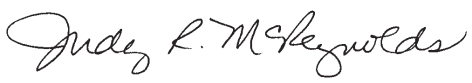 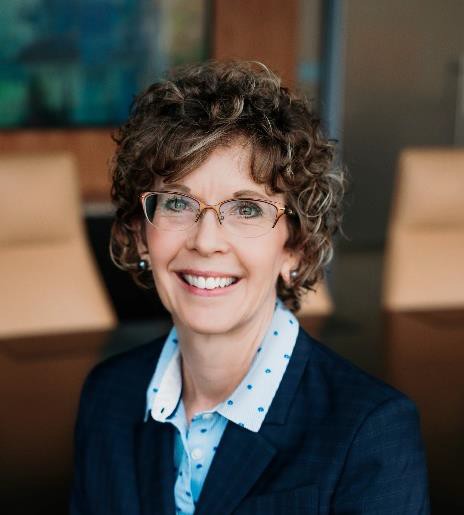 As a further commitment to “Doing It Right,” we have a written Code of Conduct for ArcBest and all of our operating companies. The Code of Conduct is posted under the Investors section on the ArcBest website (arcb.com), and a copy is posted in each of our business facilities.Follow Our Code of ConductI expect the Company and each employee to follow our Code of Conduct. Each of us should understand the Code of Conduct and agree to abide by its terms. I believe following our written Code of Conduct will come naturally for us, because it simply formalizes the way we have always conducted our business.Management wants to know anytime an employee or anyone else believes someone in the Company is violating this Code, mistreating employees or the people we do business with, or has any other concerns about how our business is being conducted. I expect and urge you to report any concerns you have, either directly to management or indirectly, and anonymously if you wish, through our third-party operated reporting platform called “EthicsPoint”.Anonymous Complaint Reporting for EmployeesTo ensure that employees feel comfortable reporting their concerns to management or the Company’s Board of Directors, the Code of Conduct, Section E: How to Report Questionable Practices and Make Complaints, includes several reporting methods for employees. One reporting method is contacting NAVEX Global, a completely independent company that specializes in receiving employee complaints. Employee complaints may be made anonymously through NAVEX Global’s platform, EthicsPoint. Employee complaints reported through EthicsPoint are forwarded to me, the Company’s Chief Legal Officer, the Company’s Vice President – Internal Audit, and the Chairman of the Audit Committee for review and investigation.The Company has a policy that no employee will suffer retaliation for reporting a violation of the Code of Conduct.Let’s Do It Right The First and Every TimeDoing It Right The First Time is a habit we have worked hard at and has ultimately become the cultural desire of our Company. Let’s strengthen that desire by continuing to embrace our corporate values, following good business ethics and our Code of Conduct.Judy R. McReynoldsArcBest CorporationCODE OF CONDUCTTable of ContentsIntroductionSection A: Code of ConductCompliance with Laws, Rules and RegulationsFull and Fair Disclosure of Accounting MattersConflicts of InterestInsider TradingCorporate OpportunitiesCompetition and Fair DealingDiscrimination and HarassmentSafe Work EnvironmentRecord KeepingConfidentialityProtection and Proper Use of Company AssetsGifts, Gratuities, Meals and Entertainment; Governmental PersonnelContributions to Candidates for Public OfficeReporting Illegal or Unethical BehaviorTrainingSection B: Waivers of the Code of Conduct Section C: Cooperation with Investigations Section D: No RetaliationSection E: How to Report Questionable Practices and Make ComplaintsObligation to ReportWho to Contact About An Inquiry or ComplaintHow will Inquiries and Complaints Be InvestigatedCompliance GuidelinesSection F: ArcBest Corporation SubsidiariesIntroductionArcBest Corporation’s general principles of business conduct and ethics are set out in this document and are governed by the Board of Directors (the “Board”). It does not cover every issue that may arise, but it sets out basic principles in a wide range of business practices and procedures to guide the directors and employees of ArcBest Corporation and its Subsidiaries (as defined herein) (collectively, the “Company”). These principles of business conduct and ethics extend to our directors, officers, employees, representatives, agents, sub-contractors, vendors, and suppliers of the Company.The Company intends that these guidelines incorporate the UN Global Compact’s ten principles in the areas of human rights, labor, the environment and anti-corruption, and the Company supports the following set of principles:If you have questions or concerns about a Code of Conduct provision or about some action or practice you observe, you should always bring your questions to the attention of the Company by talking to your supervisor, other members of management, the Company’s Legal or Internal Audit Departments or by using the anonymous reporting system available to Company employees. See “Section E: How To Report Questionable Practices and Make Complaints” for detailed information on how to make reports to the Company.The key is to make the Company aware of any questions or concerns you have so they can be investigated, evaluated and appropriately addressed.Section A: Code of ConductDirectors, officers, employees, representatives, agents, sub-contractors, vendors, and suppliers must conduct themselves according to this Code of Conduct and in a manner to avoid even the appearance of illegal or unethical behavior.Some of the areas addressed in this Code of Conduct may also be more specifically dealt with by policies of the Company about a specific area. For example, the Company’s Supplier Code of Conduct provides expectations regarding the conduct of vendors, suppliers and service providers doing business with the Company. If a law conflicts with this Code of Conduct, you must comply with the law. If a local custom or a policy of the Company conflicts with this Code of Conduct, you must comply with this Code of Conduct. If you have any questions about this Code of Conduct or any specific policy, you should seek guidance from your supervisor or the contacts provided under “Section E: How To Report Questionable Practices and Make Complaints.”Those who violate the standards in this Code of Conduct, or any specific policy of the Company, will be subject to appropriate disciplinary or other corrective action, up to and including termination of employment or other engagement relationship. If you are in a situation that you believe may violate or lead to a violation of law, this Code of Conduct or a policy, you should seek guidance from your supervisor or Company contact, or the contacts provided under “Section E: How To Report Questionable Practices and Make Complaints.”Compliance with Laws, Rules and RegulationsObeying the law, both in letter and in spirit, is the foundation on which this Company’s ethical standards are built. All directors, officers, employees, representatives, agents, sub-contractors, vendors, and suppliers must respect and obey the laws of the cities, states and countries in which we operate. This includes, but is not limited to, laws and regulations governing work hours, wages and benefits; environmental permits, emissions, and hazardous materials; anti-bribery and anti-corruption; competition and anti-trust; export controls; protection of intellectual property; and data protection and security. Although not all directors, officers, employees, representatives, agents, sub-contractors, vendors, and suppliers are expected to know the details of these laws, it is important to know enough to determine when to seek advice from supervisors, managers or other appropriate Company personnel.The Company provides information as appropriate to communicate and promote compliance with laws, rules and regulations related to the operation of the Company’s business.Full and Fair Disclosure of Accounting MattersIt is the Company’s policy that it will make full, fair, accurate, timely, and understandable disclosure in all reports filed with or submitted to the Securities and Exchange Commission and in other public communications of financial results of the Company. The Company is committed to achieving compliance with all applicable securities laws andregulations, and all accounting, financial reporting and disclosure standards.It is a violation of this Code of Conduct for any directors, officers, employees, representatives, agents, sub-contractors, vendors, and suppliers to take any action, or assist in any action, that results in materially inaccurate accounting, record keeping or financial reporting including, but not limited to, any of the following:commit fraud or deliberate error in the preparation, evaluation, review or audit of any financial statement of the Company;commit fraud or deliberate error in the recording and maintaining of financial records of the Company;fail to comply with the Company’s policies and procedures regarding internal accounting controls;make a misrepresentation or false statement regarding a matter contained in the financial records, financial reports or audit reports of the Company;fraudulently influence, coerce, manipulate or mislead any independent public or internal auditor engaged in the performance of an audit of the financial statements, internal controls or policies of the Company; ordeviate from full and fair reporting of the Company’s financial condition or financial results.Conflicts of InterestA “conflict of interest” may exist when personal interests, directly or indirectly, are involved or interfere in any way with the interests of the Company. For example, a conflict situation can arise when an employee, director or a third party who acts as a representative of, or provides services for, the Company takes actions or has interests (whether personal or business) that may make it difficult to perform his or her work for the Company objectively and effectively. Conflicts of interest may also arise when an employee or director, or his or her family member, close family friend, romantic partner or any member of his or her household, receives improper personal benefits as a result of his or her position in the Company. While we cannot identify every potential conflict, it is important to know and avoid common situations that could create a conflict or the perception of a conflict. The best policy is to avoid any direct or indirect business connection with our customers, vendors, suppliers or competitors, except as it relates to the Company’s business or if it is within the exceptions described below.Outside employment, financial investments, gifts and entertainment, and personal relationships are areas where conflicts can arise. Here are some examples:In most cases, it is a conflict of interest for a Company employee or director to work simultaneously for a competitor, customer or supplier. However, it is not a conflict of interest to work for another company as a part-time or casual office employee, dock worker or driver so long as the work does not interfere with your work for the Company. You are not allowed to work for a competitor as a consultantor board member or in a sales or management role.You should not invest in another company that does business with the Company (for example, a supplier) if you can influence the Company’s relationship with such company.Any situation in which the Company is currently doing business or expects to enter into business of any type with an entity that is owned, managed or controlled by a director or an employee, or his or her family member, close family friend, romantic partner or any member of his or her household, should be disclosed to, in the case of employees, to the employee’s supervisor and, in the case of directors, to the Company’s Chief Legal Officer. Any person who becomes aware of a conflict or potential conflict should bring it to the attention of a supervisor, manager or other appropriate Company personnel or follow the procedures described in “Section E: How to Report Questionable Practices and Make Complaints.” Supervisors who become aware of such business arrangements should advise the Company’s Chief Legal Officer.Director and employee conflicts of interest are prohibited as a matter of Company policy, except to the extent approved, in the case of the Company’s directors and executive officers, by the Board (or its applicable designees) and, in the case of the Company’s other employees, by an executive officer of the Company after consultation with the Chief Legal Officer (or his designee). Conflicts of interest must be evaluated in each case considering all relevant circumstances. Conflicts of interest may not always be clear-cut, so if you have a question, you should consult with your supervisor or the Company’s Legal Department.Insider TradingDirectors and employees who have access to confidential information are not permitted to use or share that information for stock-trading purposes or for any other purpose except the conduct of our business. All non-public information about the Company should be considered confidential information. To use non-public information for personal financial benefit or to “tip” others who might make an investment decision on the basis of this information is not only unethical, but also illegal and may be subject to prosecution by governmental agencies. The Company’s “Insider Trading Policy” requires directors and certain employees to agree in writing to comply with this Company policy. If you have any questions, please consult with the Company’s Chief Legal Officer. Third parties, such as the Company’s representatives, agents, sub-contractors, vendors, and suppliers, are also subject to certain restrictions on trading in Company securities, including rules governing insider trading, and must comply with all securities laws and regulations.Corporate OpportunitiesEmployees and directors are prohibited from taking personal advantage, or enabling others to take personal advantage, of opportunities that are discovered through the use of corporate property, information or position without the consent of the Board. No employee or director may use corporate property, information, or position for improper personal gain, and no employee or director may compete with the Company directly or indirectly. Employees and directors owe a duty to the Company to advance its legitimate interestswhen the opportunity to do so arises.Competition and Fair DealingWe seek to outperform our competition fairly and honestly. We seek competitive advantages through superior performance, never through unethical or illegal business practices. Stealing proprietary information, possessing trade secret information that was obtained without the owner’s consent, or inducing disclosure of stolen propriety information or trade secrets by past or present employees of other companies is prohibited. Each employee should endeavor to respect the rights of and deal fairly with the Company’s customers, suppliers, competitors and employees. No employee should take unfair advantage of anyone through manipulation, concealment, abuse of privileged information, misrepresentation of material facts, or any other intentional unfair-dealing practice.The purpose of business entertainment and gifts in a commercial setting is to create goodwill and sound working relationships, not to gain unfair advantage with customers, suppliers or others. Note also that strict laws and regulations regarding gifts, gratuities, meals and entertainment apply to all of our dealings with governmental customers and government contractors (discussed further in paragraph 12, below). No gift or entertainment should ever be offered, given, provided or accepted by any Company director or employee, or his or her family member, close family friend, romantic partner or any member of his or her household unless it: (1) is not a cash gift, (2) is consistent with customary business practices, (3) is not excessive in value, (4) is not a bribe, illegal gratuity, kickback or other form of payoff, and (5) does not violate any laws, regulations or Company policies. Please discuss with your supervisor any gifts or proposed gifts that you are not certain are appropriate.Discrimination and HarassmentThe Company is an Equal Opportunity Employer. We are firmly committed to providing equal opportunity in all aspects of employment and will not tolerate illegal discrimination or harassment of any kind, including discrimination or harassment based on race, color, religion, age (40 or older), disability, protected veteran or military status, sex (including pregnancy, gender identity, or sexual orientation), national origin, union activity, genetic information, or any other characteristic protected by law. Examples of illegal discrimination or harassment include derogatory comments based on racial or ethnic characteristics and unwelcome sexual advances. The Company has a written policy prohibiting discrimination, including sexual harassment, with which all directors, officers, employees, representatives, agents, sub-contractors, vendors, and suppliers are required to comply.Safe Work EnvironmentThe Company strives to provide each employee with a safe work environment, including access to clean water and public conveniences. Each employee has responsibility for maintaining a safe workplace for all employees, customers and associates by following safety and health rules and practices and reporting accidents, injuries and unsafeequipment, practices or conditions. Violence and threatening behavior are not permitted. The Company has a written policy regarding the reporting of violence in the workplace.Employees should report to work in a condition to perform their duties, free from the influence of or impairment caused by drugs (whether or not illegal) or alcohol. The unauthorized use of alcohol in the workplace will not be tolerated. The use of illegal drugs, and the misuse of legal drugs, by employees will not be tolerated.Record KeepingThe Company requires honest and accurate recording and reporting of information in order to make responsible business decisions. For example, only the true number of hours worked should be reported on timecards and time sheets and only the true number of service hours should be recorded in driver logs. In addition, all information relating to shipments, such as delivery times, should be accurately reported.Many employees regularly use business expense accounts, which must be documented and recorded accurately. The Company has rules and guidelines for expense reports and reimbursement with which employees that use expense accounts should be familiar. If you are not sure whether a certain expense is appropriate under Company policy, ask your supervisor.All of the Company’s books, records, accounts and financial statements must be maintained in reasonable detail, must appropriately reflect the Company’s transactions and must conform both to applicable legal requirements and applicable Company policies.To maintain the Company’s valuable reputation, compliance with our safety requirements and all other laws and regulations is essential. All record keeping, inspection and testing documents must be handled in accordance with all applicable laws and regulations.Business records and communications often become public, and we should avoid exaggeration, derogatory remarks, guesswork, or inappropriate characterizations of people and companies that can be misunderstood. This applies equally to e-mail, internal memos, and formal reports, including instant messaging and correspondence of any type.Records should always be retained or destroyed according to the Company’s record- retention policies and applicable laws. In accordance with those policies, in the event of threatened or actual claims, litigation or governmental investigation, all related materials, including specifically electronic communications, should be retained and not destroyed or deleted without the prior approval of the Company’s Legal Department.ConfidentialityDirectors, officers, employees, representatives, agents, sub-contractors, vendors, and suppliers must maintain the confidentiality of confidential information entrusted to them by the Company or its customers, except when disclosure is authorized by the Legal Department or required by laws or regulations. Confidential information includes all non-public information that might be of use to competitors, or harmful to the Company or its customers, if disclosed. It also includes information that suppliers and customers have entrusted to us as confidential information. The obligation to preserve confidential information continues even after employment ends.Protection and Proper Use of Company AssetsAll employees should endeavor to protect the Company’s assets and ensure their efficient use. Theft, carelessness, and waste have a direct impact on the Company’s profitability. Any suspected incident of fraud or theft should be immediately reported for investigation. Company equipment should not be used for non-Company business, though incidental personal use may be permitted.The obligation of employees to protect the Company’s assets includes its proprietary information. Proprietary information includes intellectual property such as trade secrets, patents, trademarks, Company-developed software and copyrights, as well as business, marketing and service plans, Company-developed operating procedures, engineering ideas, designs, databases, records, salary and other employee personnel and health and welfare information, as well as any unpublished financial data and reports. Unauthorized use or distribution of this information would violate Company policy. It could also be illegal and result in civil or even criminal penalties.Gifts, Gratuities, Meals and Entertainment; Government Personnel and Government ContractorsThe U.S. Foreign Corrupt Practices Act prohibits giving anything of value, directly or indirectly, to officials of foreign governments or foreign political candidates in order to obtain or retain business. The Company strictly prohibits making illegal payments to government officials of any country for any purpose.In addition, the U.S. government has a number of laws and regulations regarding business gratuities which may be accepted by U.S. government personnel, and government contractors. Employees are prohibited from providing, attempting to provide, or offering to provide a gift, gratuity, meal, entertainment or other thing of value (directly or indirectly) to an employee or representative of a governmental entity (foreign or domestic), government contractor, or government subcontractor, when seeking to gain government related business, unless expressly authorized and approved by the Company’s Legal Department. Employees also are prohibited from soliciting, attempting to solicit or receiving gifts, gratuities, meals, entertainment or other thing of value (directly or indirectly) from government, government contractor or government subcontractor employees or representatives.Employees are similarly prohibited from receiving gifts, gratuities, meals, entertainment or other thing of value from vendors or suppliers, other than promotional items of nominal value and non-extravagant meals and entertainment which arise in the normal course of business meetings or discussions.Violation of this Company policy not only is a violation of the Code of Conduct but may also result in civil and criminal fines and penalties. Company employees who are involvedin any capacity in the sales function should be familiar with the Company’s policies regarding expenses, including promotional expenses.If you have a question about a specific circumstance or situation, the Company’s Legal Department can provide guidance to you in this area.Contributions to Candidates for Public OfficeFederal and state laws generally permit individuals to make contributions to candidates for public office. However, contributions by corporations are subject to various restrictions and, in some cases, may be prohibited by law. Because of the significant legal and other issues, contributions of Company funds, goods or services to candidates for public office without the approval of the Company’s Chief Executive Officer are strictly prohibited.Reporting Illegal or Unethical BehaviorIt is the obligation of every employee to promptly talk to supervisors, managers or other appropriate parties as listed in “Section E: How to Report Questionable Practices and Make Complaints” about observed or suspected illegal or unethical behavior, including any violation of this Code of Conduct. It is the policy of the Company not to allow retaliation for reports of misconduct by others made in good faith by employees. Retaliation for good faith reports of suspected criminal activity, and certain other matters, could also be illegal under federal law.Employees with concerns may talk to their supervisor or forward complaints on a confidential or anonymous basis through any of the contacts listed in “Section E: How to Report Questionable Practices and Make Complaints”.TrainingThe Company strives to provide employees with specific job training, as well as training opportunities for personal development. The Company provides annual training on the ArcBest Corporation Code of Conduct, including anti-corruption and corporate policy compliance.Section B: Waivers of the Code of ConductAny waiver of this Code of Conduct for ArcBest Corporation’s officers or directors may be made only by the Board or a Board committee and will be promptly disclosed to the extent required by law or NASDAQ rule.Section C: Cooperation with InvestigationsAll directors, officers, employees, representatives, agents, sub-contractors, vendors, and suppliers are required to fully cooperate in the investigations of possible violations of this Code of Conduct or other internal or external investigations. To the extent not prohibited by law, directors and employees shall immediately notify the Company’s Legal Department upon becoming aware of any external investigation of the Company.No director, officer, employee, representative, agent, sub-contractor, vendor or supplier shall:alter, destroy, mutilate, or conceal a record, document, or other object, or attempt to do so, intending to impair its integrity or availability for use in an investigation;or otherwise attempt to obstruct, influence or impede any investigation.Section D: No RetaliationNo employee or other person shall be retaliated against for the good faith reporting of any violation of this Code of Conduct. No employee shall be discharged, demoted, suspended, threatened, harassed, or otherwise discriminated against for providing truthful information to his or her supervisor, federal regulatory or law enforcement agents, or any authorized legislative or judicial body, or for assisting in the investigation of conduct that the employee reasonably believes constitutes a violation of criminal fraud statutes, any rule or regulation of the Securities and Exchange Commission or any provision of federal law relating to fraud against shareholders.Section E: How to Report Questionable Practices and Make  ComplaintsObligation to ReportIf you have a question or concern that something you are asked to do or that someone else is doing may violate this Code of Conduct or is otherwise questionable, illegal or unethical, you have an obligation to report it to the Company.Who to Contact About An Inquiry or ComplaintIf you have a question or concern, the steps outlined below under “4. Compliance Guidelines” is a good process to follow; however, if you prefer, you can communicate directly to any of the following:Chief Legal Officer:	Michael R. Johns ArcBest Corporation PO Box 10048Fort Smith, AR 72917(479) 785-6130email: mjohns@arcb.comVice President – Internal Audit: Laura BognerArcBest Corporation PO Box 10048Fort Smith, AR 72917(479) 785-6272email: lbogner@arcb.comEmployees may make such communications on a confidential and anonymous basis. Employees may also submit confidential, anonymous reports through EthicsPoint:EthicsPoint:		Anonymous Ethics & Compliance Reporting Tool Toll Free: 1-800-495-1702(available 24 hours / 7 days a week) Online: www.arcb.ethicspoint.comEthicsPoint is a confidential reporting tool created by NAVEX Global, a company that provides and maintains employee-reporting programs for other companies, such as ArcBest Corporation and its Subsidiaries. Because NAVEX Global is completely independent of ArcBest Corporation, confidentiality and anonymity of information reported can be maintained, if requested by the employee. Calls and online reports to EthicsPoint are reported to the Company’s Chief Executive Officer, Chief Legal Officer and the Vice President – Internal Audit and the Chairman of the Company’s Audit Committee.How Will Inquiries and Complaints be InvestigatedThe subject matter of an inquiry or complaint will determine who within the Company is responsible for its investigation.Upon receipt of each inquiry or complaint, whether by the Chief Legal Officer or the Vice President – Internal Audit, or through EthicsPoint, a determination will be made as to whether the complaint pertains to “Accounting Matters” or “Other Matters”.“Accounting Matters” are inquiries or complaints relating to any questionable accounting, internal accounting control or auditing matters, specifically including any matters covered under “Section A, Item 2. Full and Fair Disclosure of Accounting Matters” of this Code of Conduct. Accounting Matters inquiries or complaints will be reviewed under the Audit Committee’s direction and oversight in such manner as the Audit Committee determines to be appropriate. The Audit Committee is composed entirely of directors who are independent of Company management. The Audit Committee has the authority to engage independent attorneys, auditors or other investigators or experts in connection with the investigation of any Accounting Matter.“Other Matters” are all inquiries or complaints that are not “Accounting Matters”. Other Matters inquiries or complaints will be reviewed under the direction and oversight of the Company’s Chief Legal Officer, the Company’s Vice President – Internal Audit, the Company’s Chief Executive Officer or such other persons as the Company determines to be appropriate.Prompt and appropriate corrective action will be taken when and as warranted by the results of the investigation of a reported matter.Compliance GuidelinesWe must all work to ensure prompt and consistent action against violations of this Code of Conduct. However, in some situations, it may be difficult to be certain if a situation is a violation of this Code of Conduct. Since we cannot anticipate every situation that will arise, it is important that we have a way to approach a new question or problem. These are some steps that may apply:The assigned investigator should gather as many facts as practical. In order to understand the issues and investigate an inquiry or complaint, the person assigned by the Company or the Audit Committee to investigate the matter must be as fully informed as possible.Ask yourself: What specifically am I being asked to do? Does it seem illegal, unethical or improper? This will enable you to focus on the specific question you are faced with and the alternatives you have. Use your judgment and common sense.Clarify your responsibility and role. In most situations, there is shared responsibility. Are your colleagues informed? It may help to get your colleagues involved and discuss your concerns.Discuss the problem with your supervisor. This is the basic guidance for all situations. In many cases, your supervisor will be more knowledgeable about the question and will appreciate being brought into the decision-making process. Remember that it is your supervisor’s responsibility to help solve problems.Seek help from Company resources. In any situation that you are not comfortable discussing with your immediate supervisor, you can discuss it with a higher level of management, the Company’s Legal Department (479) 785-6140, or any of the contacts in “Section E, Item2. Who To Contact About An Inquiry or Complaint.”SECTION F: ArcBest Corporation SubsidiariesAs used throughout this Code of Conduct, the terms “Subsidiary” and “Subsidiaries” refer to the companies listed on Exhibit 21 to ArcBest Corporation’s most recent Annual Report on Form 10-K filed with the Securities and Exchange Commission.Approved by the Audit Committee of the ArcBest Corporation Board of Directors as of October 24, 2023.Principle 1:Support and respect the protection of internationally proclaimed human rights.Principle 2:Avoid complicity in human rights abuses.Principle 3:Uphold the freedom of association and the effective recognition of the right to collective bargaining.Principle 4:Eliminate all forms of forced and compulsory labor.Principle 5:Uphold the effective abolition of child labor.Principle 6:Eliminate	discrimination	in	respect	of	employment	and occupation.Principle 7:Support a precautionary approach to environmental challenges.Principle 8:Undertake	initiatives	to	promote	greater	environmental responsibility.Principle 9:Encourage the development and diffusion of environmentally friendly technologies.Principle 10:Work against corruption in all its forms, including extortion and bribery.